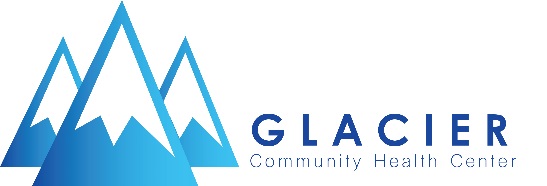 Glacier Community Health Center / Dental ClinicAuthorization to Give and Receive Information Regarding Health CarePatient’s Name								DOB:					I  ____________________________________ hereby authorize and grant permission to the following person(s) to provide or request information in regards to my healthcare services:           Name		            Address			        Phone		      Relationship          									      	        to Patient	           		___			_____			_______	  ____		_		___			_____			_______	  ____		_		___			_____			_______	  ____		_____I give permission to (re)schedule/cancel the following appointments:			____Medical____Behavioral Health____Dental____Palliative CareI hereby fully and irrevocably release and discharge Glacier Community Health Center from liability for all appropriate medical care provided based upon reliance on this Authorization. I understand that I may revoke this Authorization, in writing, at any time._____________________________________________________________________________________________Patient Signature					Date